Suss Aligner SOP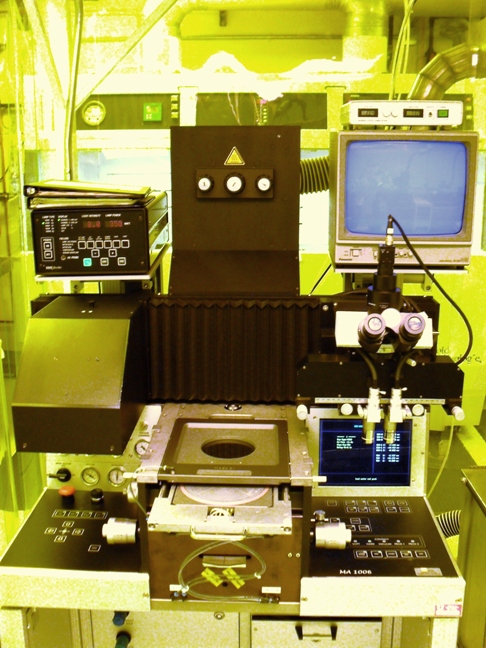 ScopeThis document provides the procedure for operating the Suss Aligner.Figure 1, UV Power Supply	3Figure 2, Left Side Controls	3Figure 3, Right Side Controls	4Table 1, Test Results	6Reference DocumentsReferenced within this DocumentNoneExternal DocumentsNoneEquipment and/or MaterialsSuss AlignerMaskWafer/SampleSafetyFollow all Nanofab safety procedures.Setup ProceduresTurn on UV Lamp SupplyPress Start. See .NOTE:	Display flashes “cold” until the lamp is warmed-up and readyMake sure LED is on CI1 (Constant Intensity is set to 10mW/cm^2)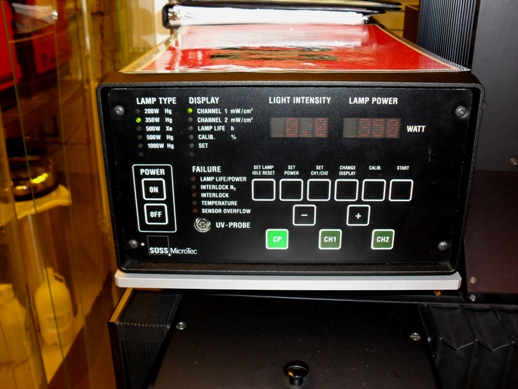 Turn on Machine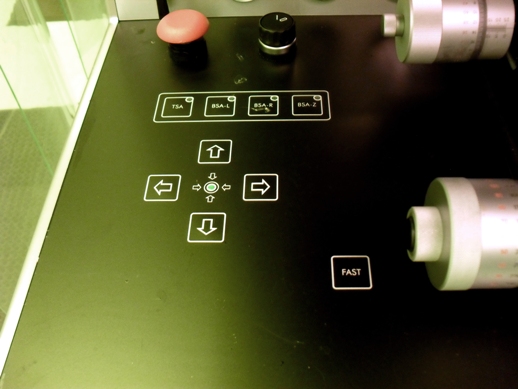 Turn on black knob with 0/1 written on it, on left side of machine. See .Insert MaskLift up mask holder.Insert mask into mask holder (mask goes between pins, chrome side up).Put mask holder down and push gently to snap into place.Wait for system to boot up.Turn on Mask Vacuum (knob on left-hand side).Press enter for regular alignment.Set Exposure and GapPress edit twice. See .Arrow to Exp-TypePress edit and use arrows to set desired type.Soft for features greater than 5 micronsHard for features less than 5 micronsVacuum for features less than 2 microns (wafers only)Prox-1 and Prox-2 for features greater than 15 micronsPress enter. See .Arrow to Algn-Sep for the gap settingPress edit, arrow to desired value, then press enterArrow to On TimePress editUse arrows to adjust time, then press enterPress enter again to return to main menuSelect Save and press enterNOTE:	Your program should appear on screenAlignment ProcedureLoad WaferPull slider out (when it is all the way out, the vacuum is off)Insert waterMake sure the cross hairs are lined-up on the front of the machine (glass slides protruding from the front center of the machine, just below the slider).Rotate knobs to alignPush slider inPress ‘Load Mask’ (light should go off). See .Press ‘First Exp’ (so that the light goes off). See .Press ‘Align Check’ (so that the light goes on). See .Press ‘Start’ (microscope moves over). See .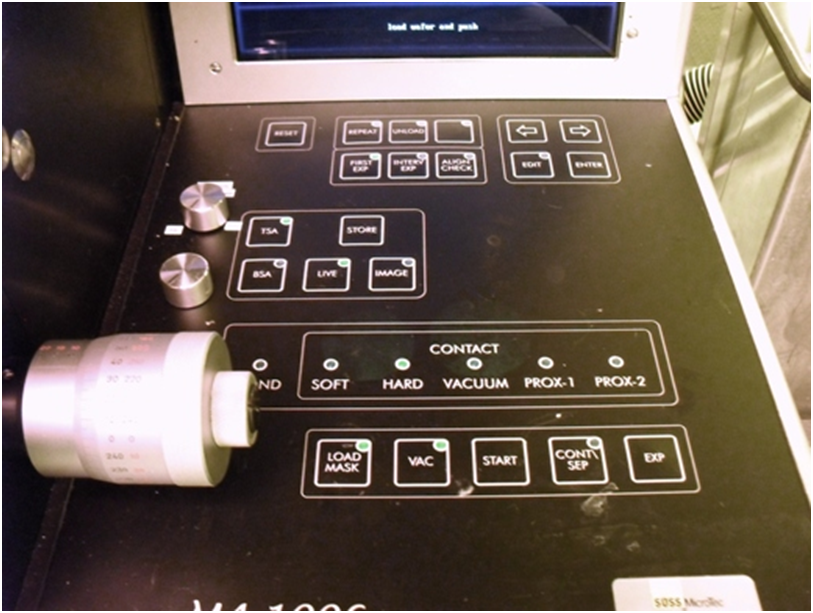 Align WaferTo align microscope to the mask:Align Check can be on or off, Live must be on, TSA on left side must be onUse arrow buttons on the left side to move the objectivesThe outside knobs on the microscope are for distance alignmentThe small inner knobs on the microscope move the objectives up/down independentlyThe knob coming out at an angle from the microscope is for rotation (theta)To align wafer to the mask:Use the large knobs on the middle of the machine. Rotate knobs to align. (right y, leftx, back left=theta)Course Focus is the back vertical knob on top. RESET is used for ESC.Press ‘Cont/Sep’ (light should go off)ExposePress ‘Exp’ twice (microscope moves off and exposure lamp moves over). See .Slider pops outNOTE:	If vacuum is too low, an error can appear at the end of the exposure, reading briefly “no vacuum, pull slider”, followed by “z-axis error”. Pressing ‘RESET’ will allow for unloading the wafer.Shutdown ProcedureRemove wafer and push slider in.Turn off Mask Vacuum.Press Load Mask (light goes on)Unload MaskTurn off machineLeave UV light on.Process NotesTest Run ResultsRevision HistoryTable , Test ResultsTable , Test ResultsTable , Test ResultsTable , Test ResultsTable , Test ResultsType of ContactExp. Time (s)Aln-Sep (microns)Development Time (s)ResultsSoft5 1545poor; width of border of micro '5' feature= 9.10 micronsSoft7 1545poorHard6 1545goodHard5 1545good; width of border= 2.35 micronsHard4 1545good; width of border= 2.82 micronsVacuum5 1545worse than Hard, better than Soft; width of border= 5.49 microns Vacuum5 1560better than the previous vacuum test-run; width of border= 2.98 micronsRevDateOriginatorDescription of Changes112 Jan 2010Sam Bell